МУНИЦИПАЛЬНОЕ БЮДЖЕТНОЕ ДОШКОЛЬНОЕ ОБРАЗОВАТЕЛЬНОЕ УЧРЕЖДЕНИЕ ДС «ЗОЛУШКА» г. ВолгодонскаКОНСПЕКТИнтегрированного занятия по  речевому развитию с детьми подготовительной группы«Заячье день рождения»Составил: Г. М. Дегтярева,воспитательг. Волгодонск 2015г.ЦЕЛИОбразовательные:Обучать детей придумывать сказку на заданную тему, передавая специфику сказочного жанра.Закреплять знания детей о диких животных.Обучать умению отвечать на вопросы проблемно-поискового характера.Обучать умению составлять описательный рассказ по предложенной схеме.Развивающие:Обогащать словарь детей словами синонимического ряда, прилагательными.Развивать мелкую и общую моторику.Развивать внимание и мышление.Воспитательные:Воспитывать любовь к народному творчествуПредварительная работа: чтение сказок, беседы по сказкам, составление описательных рассказов по схемам. С -К игра " Нить добра ".- Ребята , я очень рада видеть вас. У меня кое-что для вас есть. Что это ? Это не просто клубок. Он волшебный.Если передавая его друг другу говорят что то приятное, то у нас будет большая нить добра и дружбы . ( ты мне нравишься за то , что ...)Смотрите какой клубок получился? Много у нас добра ? Но я не спешу его убрать, он нам пригодится позже ( оставл. в сторон.) Ребята , сегодня для вас пришло письмо. Хотите знать от кого и что в нем ?         ( открываю).- Прочитайте .Читают дети :" Дорогие ребята, приглашаю вас на свой день рождения! "- Ребята , хотите на праздник ? А к кому же мы пойдем ? В конверте есть еще что то . Кажется это подсказка. ( ребус о зайце )Кто же пригласил нас в гости? - Мы можем отправиться к зайцу без подарка ?- Какой самый лучший подарок? ( сделанный своими руками  )А что мы сделаем , отгадайте :" По амбару он метен, По сусеком он скребен,У него румяный бок,Кто же это?(Колобок)- Итак, как же в сказке "Колобок " месила бабка тесто?- Посолила- Сахаром посыпала- Маслом помазала- Скатала и в печь поставила. Пока колобок печется , вспомним, где живет заяц. Какое это животное ? А вот и колобок испекся. Какой он ?Подарок готов, отправляемся в гости.( Идем по модулям :) "Мы шагаем по дорожке,Поднимаем тихо ножки,И неслышно так идем,Видно, в сказку попадем "-Ребята, никто нас не встречает. Знаете, зайчик немного растерялся , отправил приглашения, но кто их получил, не знает. (дети у телевизора)Давайте поможем зайчику, опишем зверят, которые к нему придут .(На телеэкране мнемотаблица: "Расскажи-ка ...)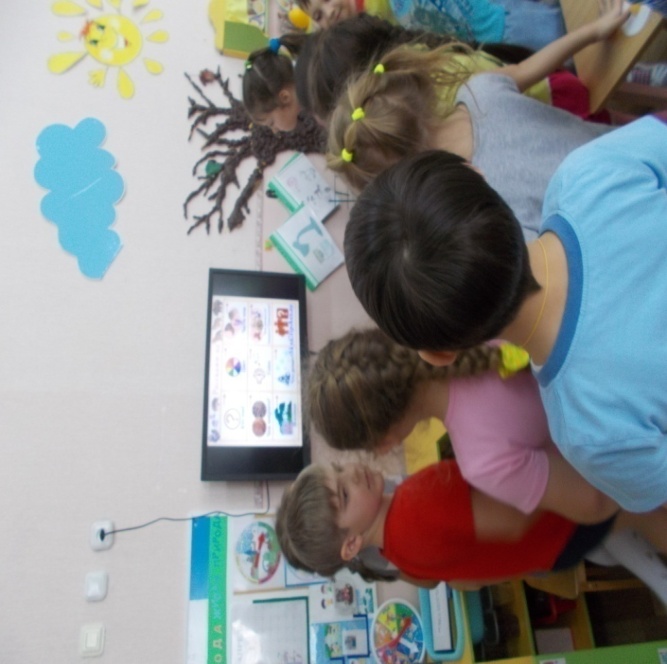 Для подсказки у вас есть  пригласительные с изображением диких животных ( медальоны)(Дети описывают животных по мнемотаблице и отгадывают ребусы о них, я вешаю им эмблемы дети превращаются в этих животных)- А кого заяц не захотел пригласить на свой день рождения? Почему? - Какой волк? Лиса? (мнемотаблица) Проблемный вопрос : - Давайте представим, что бы случилось если бы исчезли все волки?Пойдемте дальше ( обратно по модулям другой тропинкой)Возвращаемся на ковер. Вот мы и пришли( встречает детей заяц )- Здравствуйте, ребята!-Здравствуй, зайка.Я так рад, что вы пришли!Подарили подарок и поздравили зайку.Что пожелаем ему? ( говорим пожелания)Зайка так вам рад, он приглашал всех повеселиться .Физминутка(Песня " Зайцы, делаем зарядку")- Ой, ребята, я сегодня убегал от волка, ели ноги унес. Поэтому не успел накрыть на стол. Вы мне поможете?(Элемент  с/р. игры " Сервировка стола") - Ребята, сколько вас? Десять зверей и один заяц- Сколько положим ложек, вилок, ножей на стол? Кружек, тарелок?(Самостоятельная сервировка стола)(дети стоят вокруг стола)- Чем же зайка будет угощать друзей?Дети:Медведя он угостит медом и малиной. Белку орехами, семечками, грибами.  Ежу он предложил грибы и яблоки. Кабана он угостил желудями. Лося он угостил травой и корой. Мышке он предложил пшеницы и овса.Наелись звери и захотели поиграть ( 3 ост-ые) стола с играми: футбол, морской бой, метелица, - Белка и мышка пошли играть в-Ёж и лось играли в морской бой.-А заяц и кабан в футбол.- Ребята, играя в эту игру, следует соблюдать 1 важное правило:Вдохните, ребята через нос, а ртом выдохните, подув на предмет еще раз.Ребята, а мама зайчика приготовила для вас игры и конкурсы.-Как назвать маму зайчика? ( зайчиха ).-Сколько слогов в слове "Зайчиха"?-Назовите первый слог, второй,. третий...Творческое задание ( триз)Прочитайте пословицу. Рассмотрите картинки; сложите в слова первые буквы названий изображенных предметов.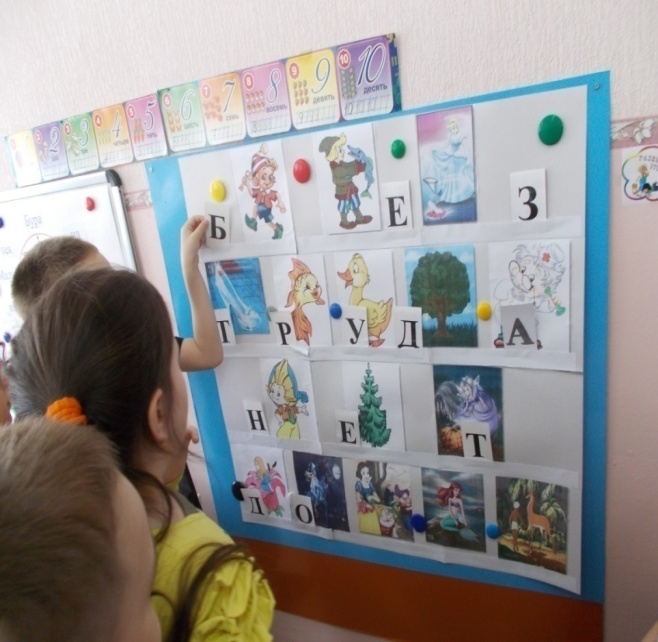 -Как вы ее понимаете?Следующее творческое задание:Прочитайте:-Проговорите медленно громко, медленно тихо, быстро тихо, быстро громко.-Ребята, вот и окончился день рождения. Звери пошли домой. (идем по модулям на ковер)(садятся на ковер). Куда пришел спать медведь? Белка? Кабан? Мышь?-Ребята, мы побывали в такой интересной сказке и повстречались с некоторыми сказочными героями.Станьте в кружочек, пожалуйста.Итог:(Достаю обратно клубок)-Ребята, помните в начале игры у нас было хорошее настроение, и мы им поделились друг с другом.Давайте продолжим , назвав, что мы делали на дне рождения, и что вам больше всего понравилось.  ( Продолжаем игру с клубком )Вот какой клубок добра и дружбы у нас получился. Мы сохраним его, и я надеюсь, с каждым днем он у нас будет все больше и больше.А так как в сказке всегда побеждает, что? ( добро ), я дарю вам эмблемы, символизирующие добро и дружбу.